Załącznik nr 3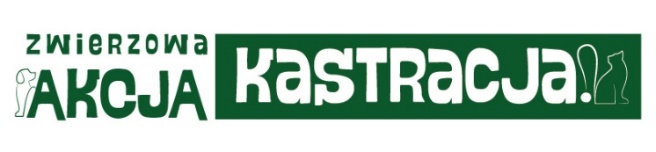 POROZUMIENIEZawarte w ………………………… w dniu …………………….. pomiędzy:„ZWIERZ” Ogólnopolska Fundacja na Rzecz Ochrony Zwierząt z siedzibą w Bieruniu, przy ul. Ekonomicznej 20, kod 43-150, wpisaną przez Sąd Rejonowy dla Katowice-Wschód w Katowicach, Wydział VIII Gospodarczy KRS do Rejestru Stowarzyszeń, innych organizacji społecznych (…) pod numerem KRS 0000538582, reprezentowaną przez:- Aleksandra Góreckiego – Prezesa Zarządu,zwanym dalej Fundacją, aGminą ………………………….., reprezentowaną przez: - …………………………….. – ……………………………..,zwaną dalej Gminą;razem zwanymi Stronami.§ 1Niniejsze porozumienie określa zasady współpracy między Stronami, obejmującej finansowanie lokalnych działań mających na celu zmniejszenie i zapobieganie bezdomności zwierząt. Realizacja niniejszego porozumienia stanowi fragment projektu ZWIERZowa Akcja Kastracja!, której szczegóły reguluje Regulamin ZWIERZowej Akcji Kastracja! 2020/2021, dostępny na stronie internetowej: www.akcjakastracja.org. § 2Wskazane w § 1 ust. 1 działania obejmą wspólne finansowanie wykonywania zabiegów sterylizacji albo kastracji zwierząt domowych (psów i kotów) przebywających pod opieką mieszkańców Gminy oraz ich trwałe znakowanie, a także zabiegów sterylizacji albo kastracji kotów wolno żyjących. Zabiegi, o których mowa w ust. 1 będą finansowane w całości z niżej określonych środków finansowych i zostaną zrealizowane do 15 października 2021 r.Strony wspólnie oraz z organizacjami społecznymi i osobami działającymi lokalnie na rzecz zwierząt będą promować wśród mieszkańców Gminy przeprowadzanie zabiegów, o których mowa w ust. 2. § 3Na działania określone w § 2 ust. 1 każda ze Stron zobowiązuje się przekazać środki w wysokości 4 000,00 (słownie: czterech tysięcy złotych, zero groszy), to jest razem na realizację celów niniejszego porozumienia zostanie przeznaczone 8 000,00 zł (słownie: osiem tysięcy złotych zero groszy).Środki finansowe, do których przekazania zobowiązuje się Fundacja, zostaną przekazane Gminie na podstawie zawartej w tym celu umowy darowizny. Gmina zobowiązuje się do ich wydatkowania na działania określone w § 1 ust. 2 do dnia 15 października 2021 r.Środki finansowe, do których przekazania zobowiązuje się Gmina, zostaną wydatkowane przez nią na działania określone w § 1 ust. 2 również do dnia 15 października 2021 r.§ 4W celu realizacji zobowiązań wynikających z § 2, Gmina zobowiązuje się do podpisania w terminie do dnia ............................... umowy z zakładem lekarsko-weterynaryjnym, na który zgodę (na podstawie przedstawionej oferty) wyraziły obydwie Strony oraz zobowiązuje się do poinformowania Fundacji o zawarciu umowy. W umowie, o której mowa w ust. 1, Gmina zobowiązuje m.in. zakład do:opracowania i przekazywania Gminie comiesięcznego raportu, zawierającego informacje o poddanych zabiegom sterylizacji/kastracji:zwierzętach domowych, w tym wskazanie gatunku, płci, przybliżonego wieku oraz imienia, a także informację o dacie wykonania zabiegu i oznakowania zwierzęcia wraz z numerem chipa (transpondera),kotach wolno żyjących, w tym wskazanie płci, przybliżonego wieku zwierzęcia, miejsca jego odłowienia oraz imienia i nazwiska osoby, która je przyniosła do zakładu; wpisania zwierzęcia, któremu wszczepiono chip (transponder) do ogólnopolskiej bazy zwierząt oznakowanych Safe animal (www.safe-animal.eu), przy czym danymi opiekuna niezastrzeżonymi w bazie będzie co najmniej telefon, zaś lekarz weterynarii poinformuje opiekuna zwierzęcia, że Fundacja może skontaktować się w nim w celu zweryfikowania realizacji niniejszego porozumienia.W przypadku niewywiązania się przez zakład lekarsko-weterynaryjny z umowy, o której mowa w ust. 1, Gmina podejmie działanie w celu rozwiązania tej umowy oraz wskaże inny zakład, który będzie zdolny do wykonania zadań określonych w § 1 ust. 2 niniejszego porozumienia.  Umowa z zakładem wskazanym przez Gminę zostanie zawarta po wyrażeniu przez Fundację zgody. Na wyrażenie zgody Fundacja ma 7 dni od trzymania informacji o proponowanym przez Gminę zakładzie. Postanowienia dotyczące treści umowy z zakładem lekarsko-weterynaryjnym zawarte w ust. 2 niniejszego paragrafu Gmina zobowiązuje się wprowadzić do umowy zawartej z zakładem lekarsko-weterynaryjnym w przypadku jego zmiany na podstawie ust. 5. § 5Gmina zobowiązuje się do okazania na żądanie Fundacji treści zawartej umowy, o której mowa w § 3 ust. 1, w celu weryfikacji przez Fundację realizacji niniejszego Porozumienia i odpowiedniego wydatkowania przekazanych w formie darowizny kwot.Gmina zobowiązuje się do przekazania Fundacji raportów (bez danych osobowych), o których mowa w ust. 2, do dnia 15 listopada 2021 r. albo na żądanie Fundacji, w formie elektronicznej na adres e-mail: marta@fundacjaZWIERZ.org oraz kontakt@akcjakastracja.org. Gmina dołączy do raportów, o których mowa w punkcie poprzednim:informację o wydatkowanej kwocie w każdym miesiącu;informację o postępowaniu z kotami wolno żyjącymi po zabiegach (odnośnie do każdego ze zwierząt – czy zostały z powrotem wypuszczone, czy też poddane leczeniu);liczbę osób, które zgłosiły chęć poddania swojego zwierzęcia zabiegowi sterylizacji/kastracji, jednak ze względu na brak środków nie otrzymały wsparcia;liczbę osób, które zgłosiły potrzebę przeprowadzenia zabiegów sterylizacji/kastracji kotów wolno żyjących oraz liczbę zgłoszonych kotów, które ze względu na brak środków nie zostały poddane zabiegom.§ 6W celu realizacji zobowiązań wynikających z § 2, Gmina zobowiązuje się również do prowadzenia na swoim terenie kampanii informacyjnej o możliwości skorzystania z dofinansowania zabiegów kastracji albo sterylizacji ich zwierząt oraz z możliwości skorzystania z dofinansowania zabiegów kastracji albo sterylizacji kotów wolno żyjących przez mieszkańców Gminy, a także o zasadach finansowania zabiegów. W celu realizacji zadania określonego w ust. 1, Gmina ogłasza na swojej tablicy informacyjnej w siedzibie Gminy oraz na stronie internetowej Gminy informacje o zakładzie lekarsko-weterynaryjnym, do którego mieszkaniec może się zgłosić w celu wykonania bezpłatnego zabiegu sterylizacji albo kastracji zwierzęcia. Poinformuje o tej możliwości także sołtysów oraz społecznych opiekunów kotów.O wykonaniu zadań, o których mowa w ust. 2, Gmina poinformuje Fundację do dnia 15 maja 2021 r.§ 7Gmina zobowiązuje się z puli środków określonych § 2 ust. 1 pokryć całość kosztów zabiegu sterylizacji albo kastracji zwierzęcia, łącznie z niezbędnymi badaniami, lekami/antybiotykiem i ubrankiem pooperacyjnym.W zakresie opieki pooperacyjnej nad kotami wolno żyjącymi, Gmina skorzysta ze wsparcia organizacji społecznych/działaczy lokalnych albo społecznych opiekunów kotów wolno żyjących. Jeżeli nie będzie to możliwe, zapewni opiekę tym zwierzętom według zaleceń lekarza weterynarii wykonującego zabieg. Koty wolno żyjące zostaną wypuszczone w miejscu ich dotychczasowego bytowania, chyba, że ich stan zdrowia będzie wymagał dalszej opieki bądź okaże się, że są oswojone i można zapewnić im stały dom (adopcja).Gmina pokryje koszty zabiegów sterylizacji albo kastracji osobom zamieszkałym na terenie Gminy według kolejności zgłoszeń, dbając o to by osoby o niewysokich dochodach nie zostały pominięte, np. w związku z utrudnionym kontaktem z urzędem Gminy bądź niemożnością przewiezienia zwierzęcia na zabieg.§ 8Osobami do kontaktu, w celu wykonania niniejszego porozumienia są:- ze strony Fundacji – kontakt@akcjakastracja.org, marta@fundacjaZWIERZ.org ;- ze strony Gminy – ……………………….. .§ 9Rozwiązanie niniejszego porozumienia nastąpi jeżeli Rada Gminy nie przyjmie w uchwale zawierającej budżet gminy na 2020 r. środków finansowych określnych w § 3 ust. 1 na cele określone w § 2 ust.1.W przypadku zaistnienia sytuacji określonej w ust. 1, jeżeli środki finansowe Fundacji zostały już przekazane na rachunek bankowy Gminy, w terminie 14 dni od przyjęcia budżetu Gmina zwróci otrzymaną od Fundacji kwotę na rachunek bankowy, z którego została przesłana. § 10W sprawach nieuregulowanych niniejszym porozumieniem stosuje się przepisy Kodeksu cywilnego.Zmiany niniejszego porozumienia wymagają formy pisemnej pod rygorem nieważności.Porozumienie zostało sporządzone w 2 jednobrzmiących egzemplarzach, jednym dla Fundacji i jednym dla Gminy.FUNDACJA                                                                                                    GMINA